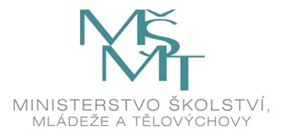 Odbor předškolního, základního, základního uměleckého 
a speciálního vzdělávání, oddělení předškolního, základního, základního uměleckého vzdělávánípořádá Informační seminářek dotačnímu programu „Podpora sociálně znevýhodněných romských žáků středních škol, konzervatoří 
a studentů vyšších odborných škol na rok 2017.“Seminář je určen pro žadatele o dotaci (právnické osoby).Seznámení s novým informačním systémem MŠMT
pro elektronické řešení dotačního programu
1) Infomační seminář se uskuteční v Ústí nad LabemKdy: V pondělí dne 7. 11. 2016 od 10.30 hodinKde: V Ústí nad Labem na krajském pracovišti NIDV Ústí nad Labem, Winstona Churchilla 1348/62) Infomační seminář se uskuteční v BrněKdy: Ve středu dne 9. 11. 2016 od 10.30 hodinKde: V  Brně na krajském pracovišti NIDV Brno, Křížová 223) Infomační seminář se uskuteční v PrazeKdy: Ve středu 16. 11. 2016 od 10.00 hodinKde: Ministerstvo školství, mládeže a tělovýchovy, Karmelitská 7, PrahaZ důvodu omezené kapacity sálu Vás žádáme o potvrzení Vaší účasti e-mailem (vždy sdělte, v kterém městě se zúčastníte semináře). Registraci lze provést nejpozději dva dny před konáním semináře.Registraci provádějte na níže uvedený kontakt:Mgr. Anna Pechová, email: anna.pechova@msmt.cz